Name: ______________________________Breaking Down A Political Cartoon About The Embargo ActBackground InfoBritish-American relations were at a low in early-19th centuryImpressment. What is it? ______________________________________________________ __________________________________________________________________________________________________________________________________________________Britain armed ___________________ on the _________________________________________________________________________________________________The Political Cartoon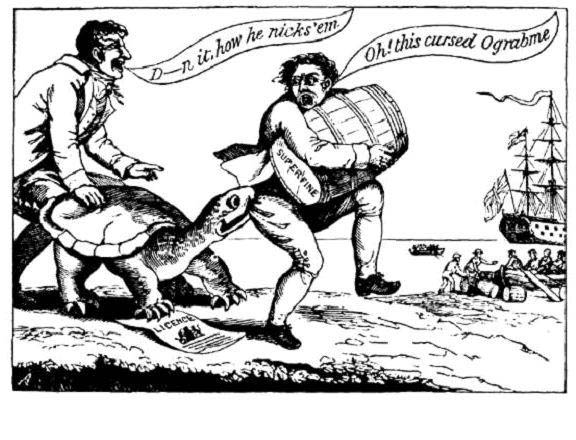 HIPP Time!Historical Context?Tensions with ____________________________________________________________________________________Intended Audience?______________________________________________________________________________________________________________________________________________________Purpose?______________________________________________________________________________________________________________________________________________________Point of View?______________________________________________________________________________________________________________________________________________________